PHÁC ĐỒ ĐIỀU TRỊ SUY TIM MẠNI. Định Nghĩa Suy TimSuy tim là một hội chứng lâm sàng phức tạp, do tổn thương cấu trúc hoặc suy giảm chức năng đổ đầy hoặc tống máu của thất trái.Biểu hiện lâm sàng chính của suy tim là mệt và khó thởTriệu chứng lâm sàng của suy tim có thể do rối loạn của màng ngoài tim, cơ tim, nội mạc, bệnh lý van tim hoặc mạch máu lớn hoặc hội chứng chuyển hóaII. Phân Độ Giai Đoạn Suy TimYếu Tố Làm NặngKhông tuân thủ điều trị
Dinh dưỡng
Thuốc
Cả hai
THA không kiểm soát đước
Loạn Nhịp tim
- Rung nhĩ
- Cuồng nhĩ
- Nhịp nhanh nhĩ đa ổ
- Nhịp nhanh thất
Yếu tố môi trường
- Điều trị không đủ
- Nhiễm trùng phổi
- Stress tình cảm
- Sử dụng thuốc không phù hợp hoặc quá tải dịch
- Nhồi máu cơ tim
Rối loạn nội tiết (TD : Cường giáp)TL : Arch. Intern Med 148 : 2013,1988III. Chẩn Đoán Suy Tim1. Chẩn đoán suy tim tâm thu:Triệu chứng cơ năng (khó thở khi gắng sức, khó thở kịch phát về đêm, hoặc khó thở phải ngồi)Triệu chứng thực thể (tim nhanh,thở nhanh,ran phổi,tràn dịch màng phổi,tăng áp động mạch phổi phù ngoại biên, gan to)Siêu âm tim EF giảm2. Chẩn Đoán Suy Tim Tâm Trương:Triệu chứng cơ năngTriệu chứng thực thể Siêu âm tim EF bảo tồnChứng cứ bệnh tim cầu trúc (dày thất trái,dãn nhỉ trái và / hoặc rối loạn chức năng tâm trương)Phân độ suy tim dựa vào EF3. Chất chỉ điểm sinh học trong chẩn đoán suy timNT-pro BNP,BNP: hữu ích trong chẩn đoán cấp cứu khi lâm sàng suy tim không chắc chắn(IIa,A)Quy trình chẩn đoán suy tim có đo peptide bài niệu/bệnh nhân có triệu chứng cơ năng gợi ý suy tim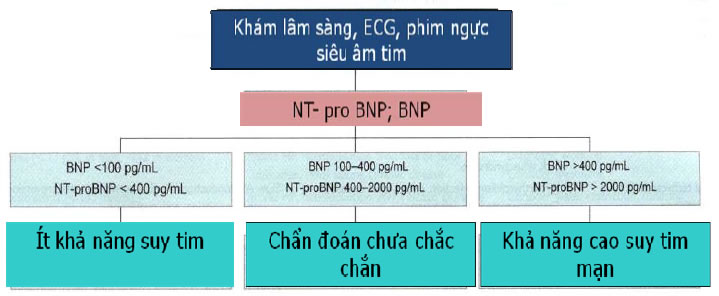 IV. Mục Tiêu Điều Trị Suy Tim- Giảm tử vong- Cải thiện triệu chứng,chất lượng cuộc sống,tăng khả năng gắn sức,giảm số lần nhập viện.- Phòng ngừa tăng tổn thương cơ tim; giảm tái cấu trúc cơ timV. Điều Trị Suy TimSTAGE A Có yếu tố nguy cơ tim mạch nhưng không có bệnh tim cáu trúc , không cóSTAGE B Có bệnh tim cấu trúc nhưng không có TC suy timSTAGE C Bệnh tim cấu trúc với TC suy tim hiện tại hoặc tái phát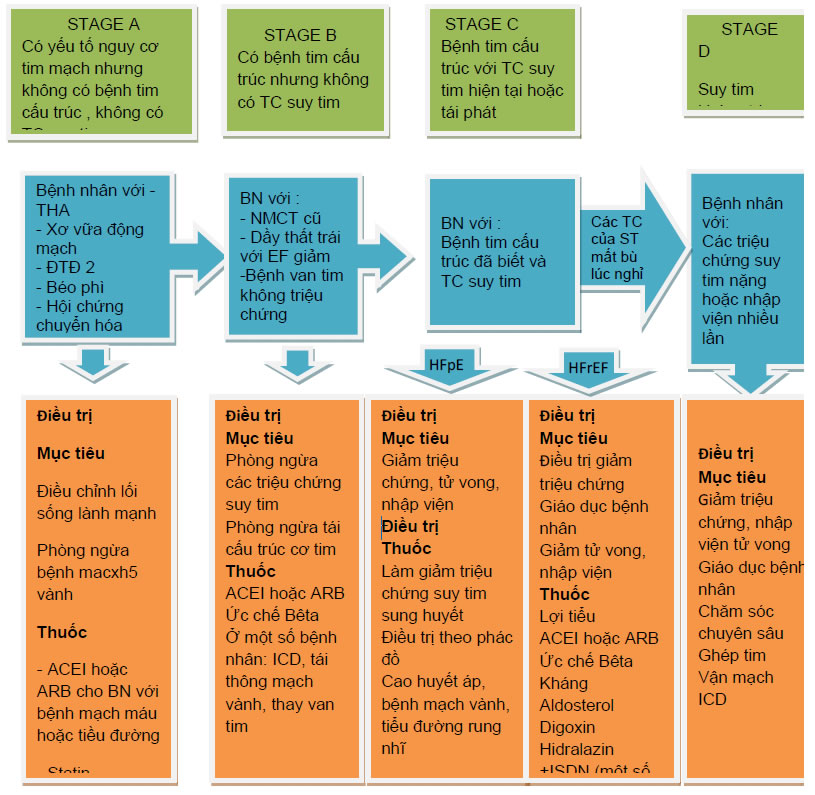 Giai Đoạn AClass I:1/ Tăng huyết áp và rối loạn lipid máu nên được kiểm soát phù hợp với hướng dẫn để làm giảm thấp nguy cơ suy tim (mức chứng cứ : A)2/ Các điều kiện khác có thể dẫn tới hoặc ảnh hưởng tới suy tim, chẳng hạn béo phì,tiểu đường, hút thuốc lá và các độc tố nhiễm độc tim nên được kiểm soát hoặc tránh khỏi (mức chứng cứ : C)Giai Đoạn B Class I1. Tất cả các BN có tiền căn NMCT hoặc hội chứng động mạch vành cấp và giảm PXTM, ức chế men chuyển nên được dùng để ngăn ngừa triệu chứng suy tim và giảm tỉ lệ tử vong. ở những BN không dung nạp đươc ức chế men chuyển, ức chế thụ thể AG được dùng trừ khi chống chỉ định ( mức chứng cứ A)2. Ở những BN có tiền căn nhồi máu cơ tim hoặc hội chứng động mạch vành cấp và giảm PXTM, ức chế Bêta được dùng để giảm tỉ lệ tử vong (mức chứng cứ B)3. Những BN với tiền căn NMCT hoặc hội chứng động mạch vành cấp, statin nên được dùng để ngăn ngừa cơ tim và biến cố tim mạch( mức chứng cứ A)4. Ở những BN với bất thường cấu trúc tim, bao gồm dày thất trái, không có tiền căn nhồi máu cơ tim, hoặc hội chứng động mạch vành cấp , huyết áp nên được kiểm soát để ngăn ngừa triệu chứng suy tim (mức chứng cứ A)5. Ức chế men chuyển nên được dùng ở tất cả các BN có PXTM giảm để ngăn ngừa suy tim có triệu chứng ngay cả không tiền căn NMCT (mức chứng cứ A)6. Ức chế Bêta nên được dùng ở tất cả BN có PXTM giảm để ngăn ngừa suy tim có triệu chứng, ngay cả BN không có tiền căn nhồi máu cơ tim (mức chứng cứ C)Class IIaNgăn ngừa đột tử ICD được đề nghị với BN BCTTMCB không triệu chứng sau bị NMCT tối thiểu 40 ngày có LVES<=30% đã được điều trị nội khoa tích cực và khả năng sống lơn hơn một năm (mức chứng cứ B)Class III chống chỉ địnhNondihydropyridine CCBs với hiệu quả inotrop âm tính có thể nguy hiểm ở BN có EF thấp không triệu chứng và suy tim sau NMCT không triệu chứng (mức chứng cứ C)Giai Đoạn C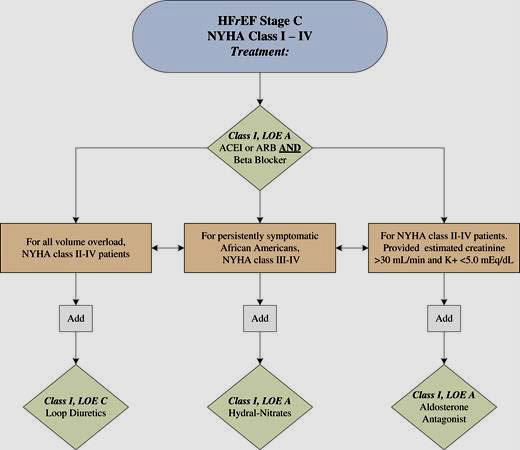 1. Điều Trị Dùng Thuốc1.1 Ức Chế Men Chuyển/Suy Tim Tâm Thu (Loại I,MCC A)Tất cả bệnh nhân có PXTM < 40%Chống chỉ địnhTiền sử phù mạch Hẹp động mạch thận hai bên Kali > 5 mmol/L Creatinine máu > 220 mmol/L Hẹp van động mạch chủ nặng Liều thấp đến cao- thử lại creatinine sau 2 tuần.Ngưng ức chế men chuyển nếu creatine ≥ 50% trị số ban đầu (hoặc Kali > 5.5mmol/L)1.2 Chẹn Bêta Trên Suy Tim Tâm Thu (Loại I, MCC A)Tất cả bệnh nhân có PXTM ≤ 40%, NYHA II -> IVĐã được dùng đầy đủ UCMC hoặc chẹn thụ thể AG II ± đối kháng aldosteroneLâm sàng đang ổn định Chống chỉ định SuyểnBloc NT n,m, hội chứng suy nút xoang,nhịp xoang chậm(<50 lần/phút)1.3 Thuốc Đối Kháng Aldosterone (Loại I, MCC B)Phân xuất tống máu ≤ 35%, NYHA III, IV, đã sứ dụng tối đa liều chẹn Beta tối đa và ức chế men chuyểnChống chỉ địnhKali ≥ 5 mmol/lCreatinin máu ≥ 220 mmol/lDùng chung với viên KaliPhối hợp với UCMC và chẹn thụ thể AGII1.4 Các Thuốc Chẹn Thụ Thể AGIILoại I, mức chứng cứ A: bệnh nhân có EF< 40% vẫn còn triệu chứng cơ năng dù đã dùng liều tối đa UCMC và chẹn BetaLoại I, mức chứng cứ B: thay thế cho những bệnh nhân không dung nạp được UCMC Chống chỉ định : tương tự UCMC ngoại trừ phù mặt Các chẹn AG II, dùng trong suy timCandesartan (liều lượng 8 mg - 32 mg/ ngày)Valsartan (liều lượng 80 mg - 320 mg/ ngày)Losartan (liều lượng 100 mg -150 mg/ ngày)1.5 Hydralazin Và Isosorbide Dinitrate Loại IIa, Mức Chứng B,Khi không dung nạp UCMC và thụ thể AG II1.6 DigoxinLoai I, mức chứng cứ CEF ≤ 40%, có triệu chứng cơ năng kèm rung nhĩ Loại II a, mức chứng cứ BEF ≤ 40%, có triệu chứng cơ năng, nhịp xoang1.7 Lợi Tiểu Loai I, Mức Chứng BSuy tim kèm triệu chứng cơ năng của suy tim sung huyết2. Liều Lượng Thuốc Dùng Trong Suy TimThuốc Lợi Tiểu*Eplerenone, although also a diuretic, is primarily used in chronic HF. tHigher doses may occasionally be used with close monitoring.HF indicates heait íailure; IV, intravenous; and N/A, not applicable.3. Điều Trị Suy Tim Bằng Phẫu Thuật Và Dụng Cụ Khuyến Cáo Sử Dụng ICD Trên Bệnh Nhân Suy TimKhuyến Cáo Sử Dụng CRT Trên Bệnh Nhân Suy Tim NYHA III, IV (NYHA IV Phải Không Nằm Viện)Khuyến Cáo Sử Dụng CRT Trên Bệnh Nhân Suy Tim NYHA IIACC/AHAPhân độ NYHAANguy cơ cao của suy tim nhưng không có bệnh tim cấu trúcKhông suy timBBệnh tim cấu trúc nhưng không có dấu hiệu hoặc không có triệu chứng suy timIKhông hạn chế hoạt động thể lực. các hoạt động thể lực bình thường không gây triệu chứng suy timCBệnh tim cấu trúc có triệu chứng suy timICBệnh tim cấu trúc có triệu chứng suy timIIHạn chế hoạt động thể lực nhẹ, thoải mái khi nghỉ ngơi nhưng hoạt động thể lực thông thường gây triệu chứng suy timCBệnh tim cấu trúc có triệu chứng suy timIIIGiới hạn đáng kể hoạt động thể lực, khỏe khi nghỉ nhưng hoạt động thể lực dưới mức thông thường gây triệu chứng suy tim,CBệnh tim cấu trúc có triệu chứng suy timIVCó triệu chứng suy tim ở bất cứ hoạt động thể lực nào kể cả khi nghỉDSuy tim kháng trị đòi hỏi các can thiệp đặc biệtCó triệu chứng suy tim ở bất cứ hoạt động thể lực nào kể cả khi nghỉPhân loạiEF (%)Đặc điểmI . Suy tim với PXTM giảm (HFrEF)≤ 40Còn gọi là suy tim tâm thuII. Suy tim với PXTM bảo tồn (HFpEF)≥ 50Còn gọi là suy tim tâm trương. Đây là một chẩn đoán khó khăn còn đang tranh cãi bao gồm các nguyên nhân ngoài tim gây ra các triệu chứng của suy tima.HFpEF, giới hạn41-49Tương tự HFpEFb.HFpEF, cải thiện> 40Bênh nhân trước đây có EF giảm và đang cải thiện, khác với những bệnh nhân có EF giảmDrugInitial Daily Dose(S)Maximum Dose(S)Mean Doses Achieved In Clinical TrialsACE InhibitorsACE InhibitorsACE InhibitorsACE InhibitorsCaptopril6.25 mg 3 times50 mg 3 times122.7 mg/d (422)Enalapril2.5 mg twice10 to 20 mg twice16.6 mg/d (413)Fosinopril5 to 10 mg once40 mg onceN/ALisinopril2.5 to 5 mg once20 to 40 mg once32.5 to 35.0 mg/d (445)Perindopril2 mg once8 to 16 mg onceN/AQuinapril5 mg twice20 mg twiceN/ARamipril1.25 to 2.5 mg once10 mg onceN/ATrandolapril1 mg once4 mg onceN/AARBsARBsARBsARBsCandesartan4 to 8 mg once32 mg once24 mg/d (420)Losartan25 to 50 mg once50 to 150 mg once129 mg/d (421)Valsartan20 to 40 mg twice160 mg twice254 mg/d (108)Aldosterone AntagonistsAldosterone AntagonistsAldosterone AntagonistsAldosterone AntagonistsSpironolactone12.5 to 25.0 mg once25 mg once or twice26 mg/d (425)Eplerenone25 mg once50 mg once42.6 mg/d (446)Beta BlockersBeta BlockersBeta BlockersBeta BlockersBisoprolol1.25 mg once10 mg once8.6 mg/d (117)Carvedilol3.125 mg twice50 mg twice37 mg/d (447)Carvedilol CR10 mg once80 mg onceN/AMetoprolol succinate extended release12.5 to 25 mg once200 mg once159 mg/d (448)(metoprolol CR/XL)Hydralazine And Isosorbide DinitratHydralazine And Isosorbide DinitratHydralazine And Isosorbide DinitratHydralazine And Isosorbide DinitratFixed-dosecombination(424)37.5 mg hydralazine/20 mg isosorbide dinitrate 3 times daily75 mg hydralazine/40 mg isosorbide dinitrate 3 times daily-175 mg hydralazine/90 mg isosorbide dinitrate dailyHydralazine and isosorbide dinitrate (449)Hydralazine: 25 to 50 mg, 3 or 4 times daily and isosorbide dinitrate: 20 to 30 mg 3 or 4 times dailyHydralazine: 300 mg daily in divided doses and isosorbide dinitrate: 120 mg daily in divided dosesN/ADnigInitial Daily Dose(ỉ)Maximum Total Daily DoseDuration of ActionLoop diureticsLoop diureticsLoop diureticsLoop diureticsBumetanide0.5 to 1.0 mg once or twice10 mg4to6hFurosemide20 to 40 mg once or twice600 ms6 to 8 hTorsemide10 to 20 mg once200 mg12 to l6hTltiaýde diureticsChlorothiazide250 to 500 mg once or twice1,000 mg6 to 12 hChlorthalidone12.5 to 25.0 mgonce100 D1£24 to 72 hFIydrochlorothiazide25 mg once or twice200 mg6 to 12 hIndapamide2.5 mg once5 mg36 hMetolazone2.5 mg once20 mg12 to 24hPotassium-sparing diuretics*Potassium-sparing diuretics*Potassium-sparing diuretics*Potassium-sparing diuretics*Amiloride5 mg once20 me24 hSpironolactone12.5 to 25.0 mgonce501 to 3 hTriamterene50 to 75 mg twice200 mg7 to9 bSequential nephron hlockadeSequential nephron hlockadeSequential nephron hlockadeSequential nephron hlockadeMetolazone2.5 to 10.0 ml once plus loop diureticN/AWAFIydrochlorothiazide25 to 100 mg once or twice plus loop diureticN/AWAChlorothiazide (IV)500 to 1,000 mg once plus loop diureticÌVAWAKhuyến CáoLoạiMCCPhòng ngừa thứ phátIAICD/ loạn nhịp thất kèm rối loạn huyết động, khả năng sống hơn 1 năm, chứ năng còn tốt, giúp giảm đột tửPhòng ngừa tiên phátIAICD/ NYHA II- IV kèm EF≤35 dù điều trị tối ưu ≥ 3 tháng, khả năng sống hơn 1 năm, chức năng còn tốt, giúp giảm đột tửBệnh Tim TMCB, hơn 40 ngày sau NMCT cấp Bệnh tim không TMCB,IBKhuyến CáoLoạiMCCQRS dạng block nhánh tráiCRT-P/CRT-D/ nhịp xoang QRS ≥ 120 ms dạng block nhánh trái, PXTM ≤ 35%. Khả năng sống ≥ 17 năm, chức năng tốtIAQRS không dạng block nhánh tráiCRT-P/CRT-D b/n nhịp xoang QRS ≥ 150ms, PXTM ≤ 35%, sống ≥ 1 năm, chức năng tốtIIaAKhuyến CáoLoạiMCCQRS dạng block nhánh tráiCRT hoặc tốt hơn CRT-D: Bn nhịp xoang QRS ≥ 130 ms dạng block nhánh trái, PXTM ≤ 30%. Khả năng sống ≥ 1 năm, chức năng tốtIAQRS không dạng block nhánh trái QRS cần ≥ 150msIIaA